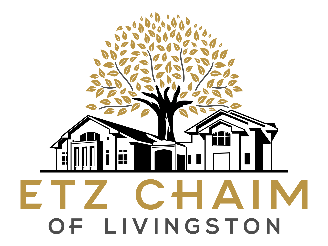 SUKKOT SCHEDULE 2019 - 5780Sun | Oct 13Erev SukkotShacharitCandle LightingMincha8:30 AM6:02 PM6:05 PMלהדליק נר של יום טוב    &   ShehechiyanuMon | Oct 14First Day SukkotShacharitTeen MinyanMincha9:00 AM9:45 AM6:00 PMלהדליק נר של יום טוב    & Shehechiyanu(candles lit from an existing flame AFTER 7:00 PM)Tues | Oct 15Second Day SukkotShacharitTeen MinyanMinchaYom Tov Ends9:00 AM9:45 AM6:00 PM6:58 PMWed - Thurs | Oct 16 - 17Chol HamoedShacharitMincha/Maariv6:45 AM6:00 PMFri | Oct 18Chol HamoedShacharitCandle LightingMincha6:45 AM5:55 PM6:00 PMShabbat | Oct 19Shabbat Chol HamoedShacharitKoheletMinchaShabbat Ends9:00 AM10:00 AM5:50 PM6:52 PMSun | Oct 20Hoshanah RabbahShacharitCandle Lighting Mincha8:30 AM5:52 PM5:55 PMלהדליק נר של יום טוב  & ShehechiyanuMon | Oct 21Shemini AtzeretShacharitTeen MinyanYizkorMinchaMaarivHakafot9:00 AM9:45 AM10:45 AM5:50 PM6:50 PM7:00 PMלהדליק נר של יום טוב  & Shehechiyanu(candles lit from an existing flame AFTER 6:49 PM)Tues. Oct 22Simchat TorahShacharit  HakafotKiddush Luncheon After DaveningMinchaYom Tov EndsMaariv9:00AM10:00 AM1:12 PM6:48 PM7:00 PMShabbat | Oct 26Shabbat BereishitShiurShacharitMinchaShabbat Ends8:30 AM9:00 AM5:40 PM6:43 PM